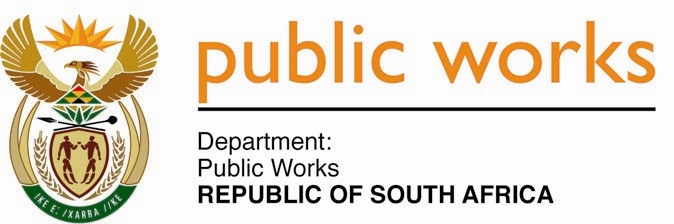 MINISTRY PUBLIC WORKS AND INFRASTRUCTUREREPUBLIC OF SOUTH AFRICA Department of Public Works l Central Government Offices l 256 Madiba Street l Pretoria l Contact: +27 (0)12 406 2034 l +27 (0)12 406 1224Private Bag X9155 l CAPE TOWN, 8001 l RSA 4th Floor Parliament Building l 120 Plein Street l CAPE TOWN l Tel: +27 21 468 6900 Fax: +27 21 462 4592www.publicworks.gov.zaNATIONAL ASSEMBLYWRITTEN REPLYQUESTION NUMBER:						2414[NW3022E]INTERNAL QUESTION PAPER NO.:				40 (of 2020) DATE OF PUBLICATION:						23OCTOBER 2020DATE OF REPLY:						27 NOVEMBER 20202414.	Mr M N Nxumalo (IFP) asked the Minister of Public Works and Infrastructure:(1)	What total number of officials at national and provincial level were charged and found guilty of (a) financial misconduct, (b) irregular expenditure, (c) failure to comply with procurement procedures, (d) abuse of sick leave, (e) poor work performance, (f) theft and (g) sexual misconduct;(2)	What mechanisms are there for establishing a national blacklisting register which can be consulted by government institutions at a (a) national, (b) provincial and (c) municipal level to ensure that in the event that the specified officials were found guilty they would not be able to gain employment in the Public Service until after a 5-year blacklisting period? 					NW3022E________________________________________________________________________________REPLYThe Minister of Public Works and Infrastructure:The National Department of Public Works and Infrastructure (DPWI) The National Department of Public Works and Infrastructure does not have access to disciplinary records of Provincial Departments.2. (a) 	The Department of Public Works and Infrastructure (DPWI) does not have a mechanisms for establishing a national blacklisting register which can be consulted by government institutions. The Department of Public Service and Administration(DPSA) is responsible for overseeing misconduct cases across government. The DPWI relies on the PERSAL system which is monitored by the DPSA together with the National Treasury upon which we are able to detect during appointments the status of employees who were either found guilty or not of misconduct in the public service.The current mechanism (PERSAL System) is effective and reliable in providing disciplinary records of employees but it is utilized internally for the DPWI.Financial years2017/20182018/20192019/20202020/2021Financial misconductIrregular expenditureFailure to comply with procurement procedures,43 employees found guilty26out of 43 employees reported above committed irregular expenditure24out of 43 employees reported above found guilty for non-compliance with procurement procedures50employees found guilty40 out of 50employees reported abovecommitted irregular expenditure35 out of 50employees reported above found guilty of non-compliance to procurement procedures27 employees  found guilty10 out of 27 employees reported above committed irregular expenditure10 out of 27 reported above found guilty for non-compliance with procurement procedures7 employees found guilty2 out of 7 employees reported abovecommitted irregular expenditure1 out of 7employees reported above found guilty of non-compliance with procurement proceduresAbuse of sick leave0000Poor work performance0000Theft01employee found guilty of theft2 employees found guilty of theft0Sexual misconduct001 employee found guilty of sexual harassment0